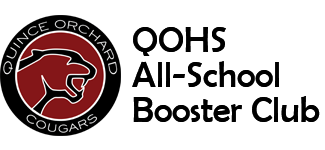 Grant Request FormDate: ________________________ Name of Organization Requesting Funding: ______________________________________________ Sponsor/Coach Name: ______________________________________________________________ Sponsor/Coach Contact Information: ___________________________________________________ Dollar Amount Requested: ___________________________________________________________ Purpose for Requested Funding: ____________________________________________________________________________________________________________________________________________________________________________________________________________________________________________________________________________________________________________________________________Person Presenting Request at Booster Club Meeting and Contact Information: _________________________________________________________________________________In return for funding approval, we agree to provide volunteers for concessions and assist with the annual Mulch Drive. Please provide the main point of contact for providing these services and their contact information. _________________________________________________________________________________Please Note: Athletic teams must seek the approval of the QOHS Athletic Director and Clubs/Organizations must seek the approval of the QOHS principal prior to submitting request to the Booster Club. Please have the appropriate approval person sign and date on the line below: Signature: _____________________________________________Date:_______________________Return completed form to: Kate Carter at the QOHS Booster Club Mailbox. Questions can be emailed to her qohsboosterprez@gmail.com .The Booster Club Executive Secretary will contact the person who presented the request at the Booster Club Meeting with our decision within 24 hours. Booster Club Response: Funding: Approved ____ or Denied _____ If denied, reason: ___________________________________________________________________	